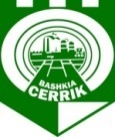 REPUBLIKA E SHQIPËRISË      BASHKIA CERRIK(Zyra e KryetaritBashkisë–  tel. 0581  222 63 – fax 0581  223 66)Nr______ Prot.			Cerrik me 30.06.2016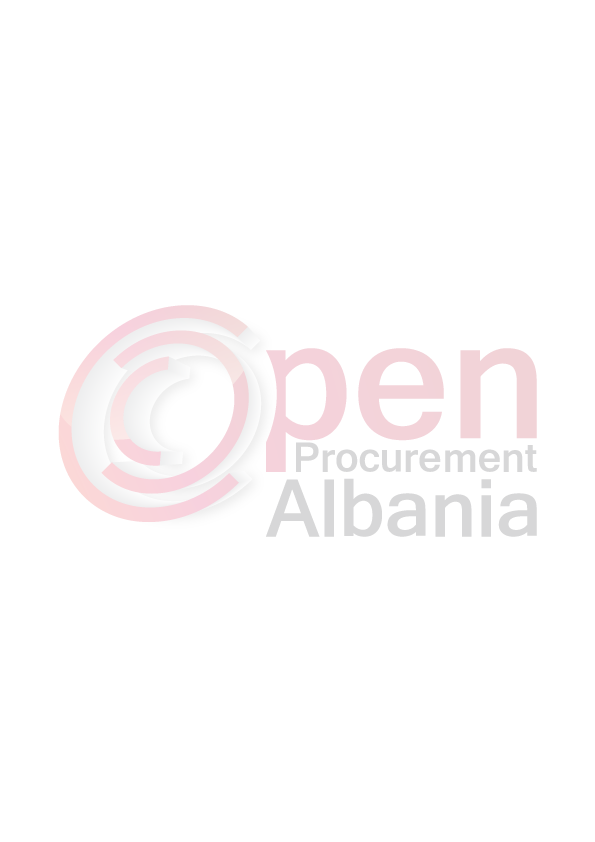 Njoftimiikontratespërt’uplotësuarngaAutoritetiKontraktor,icili do tëpublikohetnëBuletinin e NjoftimevePublike1.Emri dhe adresa e autoritetit kontraktorEmri 			Bashkia CerrikAdresa			Lagja nr 2 rruga “Gjimnazistet 1962”Tel/Fax		+35558122263E-mail			bashkiacerrik@yahoo.comAdresa e Internetit	___________________________________________2.  Llojiiprocedurës se prokurimit:  Procedure e Hapur (procedure elektronike)3. Objekti  i kontratës/marrëveshjes kuadër: NdertimishkollesdhePalestres, ndertim i terreneve sportive dhe sistemim i territorit ne shkollen 9 vjecare Adem Elmaz Asllani, Shtepanje, Gostime, Bashkia Cerrik4. Fondi limit: 60894596 (gjashtedhjete milion e teteqind e nentedhjete e kater mije e peseqind e nentedhjete e gjashte) leke5. Kohëzgjatja e kontratës ose afati kohor për ekzekutimin:  deri90 dite6- Afati kohor për dorëzimin e ofertave ose kërkesave për pjesëmarrje:Data: 25/07/2016 (dd/mm/vvvv)   Ora: 08:15Vendi: www.app.gov.al7- Afatikohorpërhapjen e ofertaveosekërkesavepërpjesëmarrje:Data: 25/07/2016 (dd/mm/vvvv)   Ora: 08:15Vendi: www.app.gov.alTITULLARI I AUTORITETIT KONTRAKTORK R Y E T A R IAltin TOSKA